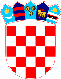 REPUBLIKA HRVATSKAVUKOVARSKO-SRIJEMSKA ŽUPANIJA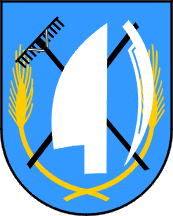 OPĆINA TOVARNIKNAČELNIK OPĆINE
 KLASA:406-01/20-01/5 URBROJ: 2188/12-03/01-21-3 Tovarnik, 17.08.2021.g.DOKUMENTACIJA O NABAVIUpute ponuditeljimaPredmet nabave: Obrazovanje i osposobljavanje 25 žena, pripadnica ciljane skupine, za računalnog operatera za projekt Zaželi - Program zapošljavanja žena – faza II, UP.02.1.1.13.0079Evidencijski broj nabave: JNRO-13/21Datum:   17.08.2021.g.JEDNOSTAVNA NABAVA -  POZIV ZA DOSTAVU PONUDASADRŽAJ: OPĆI PODACIPODACI O PREDMETU NABAVERAZLOZI ISKLJUČENJA PONUDITELJAKRITERIJI ZA ODABIR GOSPODARSKOG SUBJEKTA (UVJETI SPOSOBNOSTI)KRITERIJ ZA ODABIR PONUDEPODACI O PONUDIOSTALE ODREBE PRILOZI:Prilog 1.  -  Tehnička specifikacijaPrilog 2.  -  TroškovnikPrilog 3.  -  Ponudbeni listPrilog 4.  – Izjava o nekažnjavanjuPrilog 5   -  Dokument kojima se dokazuju uvjeti kvalifikacije PonuditeljPrilog 6   -  Izjava o roku za obrazovanje i osposobljavanjeOPĆI PODACIPodaci o naručitelju  		Naručitelj: Općina Tovarnik		Sjedište: A.G.Matoša 2, 32249 Tovarnik		OIB: 38906942564		Telefon: 032/524-023		Telefax: 032/524-022		e-mail: opcina.tovarnik1@vu.t-com		Internetska adresa: http://www,opcina-tovarnik.hrOsoba Naručitelja za komunikaciju s PonuditeljimaIme i prezime: Anica Dragičeviće-mail : vulic.anica@gmail.comTelefon: 098 530 087Evidencijski broj nabaveJNRO-13/21Vrsta postupka javne nabave Postupak jednostavne nabaveProcijenjena vrijednost javne nabave 106.000,00 HRK bez PDV-a, 132.500,00 HRK s PDV-omNačin izvršenjaUgovorSprječavanje sukoba interesaNaručitelj potvrđuje nepostojanje sukoba interesa u smislu članka 76. stavka 1. Zakona o javnoj nabaviPODACI O PREDMETU NABAVEOpis predmeta nabavePredmet nabave je financiran iz Europskog socijalnog fonda i Državnog proračuna Republike Hrvatske, referentni broj Ugovora o dodjeli bespovratnih sredstava: UP.02.1.1.13.0079 zaključen između Ministarstva rada i mirovinskog sustava (UT), Hrvatskog zavoda za zapošljavanje, Ured za financiranje i ugovaranje projekata Europske unije (PT2) i Općine Tovarnik za projekt „Zaželi, faza II - Općina Tovarnik“.Usluga obrazovanja i osposobljavanja 25 žena pripadnica ciljane skupine za projekt „Zaželi, faza II - Općina Tovarnik“. Detaljan opis predmeta nabave nalazi se u Prilogu 1. – Tehnička specifikacija  i  Prilogu 2. - Troškovnik koji su sastavni dio ovog Poziva.Količina i tehnički opis predmeta nabavePonuditelj je dužan ponuditi cjelokupan predmet nabave. Vrsta, kvaliteta i opseg predmeta nabave detaljno je opisan u Prilogu 1. – Tehnička specifikacija.Ponuditelj ne smije mijenjati opise predmeta nabave navedene u opisu stavke troškovnika kao niti dopisivati stupce niti na bilo koji način mijenjati sadržaj iste.TroškovnikTroškovnik je sastavni dio ovog Poziva (Prilog 2.). U cijenu moraju biti uračunati svi troškovi (liječnički pregled, literatura, izdavanje Uvjerenja, prijevoz, i slč.)Ponuditelj je dužan popuniti sve stavke Troškovnika. Nije dozvoljeno djelomično popunjavanje Troškovnika.Mjesto izvršenja uslugeIzvršitelj će koristiti svoje resurse te će osposobljavanje izvršiti na području općine Tovarnik, u naselju Tovarnik.Rok izvršenja predmeta nabavePonuditelj će započeti sa obavljanjem usluga nakon sklapanja Ugovora, a najkasnije do 15.9.2021.g., a rok izvršenja predmeta nabave je 30.11.2021.RAZLOZI ISKLJUČENJA PONUDITELJA Naručitelj će isključiti Ponuditelja iz postupka nabave sukladno članku 251. Zakona o javnoj nabavi, ako utvrdi da: je gospodarski subjekt koji ima poslovni nastan u Republici Hrvatskoj ili osoba koja je član upravnog, upravljačkog ili nadzornog tijela ili ima ovlasti zastupanja, donošenja odluka ili nadzora toga gospodarskog subjekta i koja je državljanin Republike Hrvatske pravomoćnom presudom osuđena za: sudjelovanje u zločinačkoj organizaciji, na temelju članka 328. (zločinačko udruženje) i članka 329. (počinjenje kaznenog djela u sastavu zločinačkog udruženja), članka 333. (udruživanje za počinjenje kaznenih djela) iz Kaznenog zakona (Narodne novine, br. 110/97., 27/98., 50/00., 129/00., 51/01., 111/03., 190/03., 105/04., 84/05., 71/06., 110/07., 152/08., 57/11., 77/11. i 143/12; dalje u tekstu: Kaznenoga zakona.)korupciju, na temelju članka 252. (primanje mita u gospodarskom poslovanju), članka 253. (davanje mita u gospodarskom poslovanju), članka 254. (zlouporaba u postupku javne nabave), članka 291. (zlouporaba položaja i ovlasti), članka 292. (nezakonito pogodovanje), članka 293. (primanje mita), članka 294. (davanje mita), članka 295. (trgovanje utjecajem) i članka 296. (davanje mita za trgovanje utjecajem), članka 294.a (primanje mita u gospodarskom poslovanju), članka 294.b (davanje mita u gospodarskom poslovanju), članka 337. (zlouporaba položaja i ovlasti), članka 338. (zlouporaba obavljanja dužnosti državne vlasti), članka 343. (protuzakonito posredovanje), članka 347. (primanje mita) i članka 348. (davanje mita) iz Kaznenog zakonaprijevaru, na temelju članka 236. (prijevara), članka 247. (prijevara u gospodarskom poslovanju), članka 256. (utaja poreza ili carine) i članka 258. (subvencijska prijevara), članka 224. (prijevara), članka 293. (prijevara u gospodarskom poslovanju) i članka 286. (utaja poreza i drugih davanja) iz Kaznenog zakonaterorizam ili kaznena djela povezana s terorističkim aktivnostima, na temelju članka 97. (terorizam), članka 99. (javno poticanje na terorizam), članka 100. (novačenje za terorizam), članka 101. (obuka za terorizam) i članka 102. (terorističko udruženje), članka 169. (terorizam), članka 169.a (javno poticanje na terorizam) i članka 169.b (novačenje i obuka za terorizam) iz Kaznenog zakonapranje novca ili financiranje terorizma, na temelju članka 98. (financiranje terorizma) i članka 265. (pranje novca), članka 279. (pranje novca) iz Kaznenog zakonadječji rad ili druge oblike trgovanja ljudima, na temelju članka 106. (trgovanje ljudima), članka 175. (trgovanje ljudima i ropstvo) iz Kaznenog zakonailiako je gospodarski subjekt koji nema poslovni nastan u Republici Hrvatskoj ili osoba koja je član upravnog, upravljačkog ili nadzornog tijela ili ima ovlasti zastupanja, donošenja odluka ili nadzora toga gospodarskog subjekta i koja nije državljanin Republike Hrvatske pravomoćnom presudom osuđena za kaznena djela iz članka 251. točke 1. pod točaka od a) do f) ZJN 2016 i za odgovarajuća kaznena djela koja, prema nacionalnim propisima države poslovnog nastana gospodarskog subjekta, odnosno države čiji je osoba državljanin, obuhvaćaju razloge za isključenje iz članka 57. stavka 1. točaka od (a) do (f) Direktive 2014/24/EU.Za potrebe utvrđivanja gore navedenih okolnosti gospodarski subjekt uz ponudu dostavlja Izjavu. Izjavu daje osoba po zakonu ovlaštena za zastupanje gospodarskog subjekta. Obrazac izjave (Prilog 4. – Izjava o nekažnjavanju) čini sastavni dio ove Dokumentacije o nabavi.gospodarski subjekt nije ispunio obveze plaćanja dospjelih poreznih obveza i obveza za mirovinsko i zdravstveno osiguranje:1. u Republici Hrvatskoj, ako gospodarski subjekt ima poslovni nastan u Republici Hrvatskoj, ili 2. u Republici Hrvatskoj ili u državi poslovnog nastana gospodarskog subjekta, ako gospodarski subjekt nema poslovni nastan u Republici Hrvatskoj.Naručitelj će kao dostatan dokaz da ne postoje osnove za isključenje iz točke 2. ove Dokumentacije o nabavi prihvatiti:Potvrdu porezne uprave ili drugog nadležnog tijela u državi poslovnog nastana gospodarskog subjekta kojom se dokazuje da ne postoje osnove za isključivanje stavka 2. ove dokumentacije.Iznimno od stavka 1. ovoga članka, Naručitelj neće isključiti gospodarskog subjekta iz postupka nabave ako mu sukladno posebnom propisu plaćanje obveza nije dopušteno ili mu je odobrena odgoda plaćanja.KRITERIJ ZA ODABIR GOSPODARSKOG SUBJEKTA (UVJETI SPOSOBNOSTI)Kako bi dokazali svoju sposobnost ponuditelji moraju dostaviti: a) Dokaz pravne i poslovne sposobnosti - potrebno je priložiti:Presliku isprave o upisu u sudski, obrtni, strukovni ili drugi odgovarajući registar koja ne smije biti starija od 3 mjeseca od dana dostave poziva na dostavu ponude.KRITERIJ ZA ODABIR PONUDEKriterij za odabir ponude je najniža cijena.Za donošenje Odluke o odabiru dovoljna je jedna pristigla ponuda koja udovoljava traženim uvjetima natječaja. Naručitelj će na temelju rezultata pregleda i ocjene ponuda donijeti Odluku o odabiru kojom će odabrati najpovoljniju ponudu Ponuditelja s kojim će sklopiti Ugovor. Ako dvije ili više valjanih ponuda budu jednako rangirane Naručitelj će odabrati ponudu koja je zaprimljena ranije. Odluku o odabiru Naručitelj će bez odgode dostaviti mailom svakom Ponuditelju. PODACI O PONUDI (SADRŽAJ, DATUM I NAČIN DOSTAVE, CIJENA I ROK VALJANOSTI PONUDE)Ponuda mora sadržavati sljedeće:Popunjen, potpisan i ovjeren pečatom Prilog 1. – Tehnička specifikacija,Popunjen, potpisan i ovjeren pečatom Prilog 2. – Troškovnik,Popunjen, potpisan i ovjeren pečatom Prilog 3. – Ponudbeni list,Popunjen, potpisan i ovjeren pečatom Prilog 4. – Izjava o nekažnjavanju,Dokumente kojima se dokazuju uvjeti kvalifikacije Ponuditelja. Traženi dokumenti mogu biti u izvorniku ili u ovjerenoj preslici.Izjava o roku osposobljavanja ( osposobljavanje mora završiti do 30.11.2021.)Cijena ponudeCijena ponude izražava se za cjelokupan predmet nabave.Cijena ponude izražava se u kunama.Ponuditelj je dužan ponuditi sve zahtijevane stavke iz Ponudbenog Troškovnika u prilogu ove Dokumentacije.Ponuda se izrađuje po sustavu iskaza jediničnih cijena bez poreza na dodanu vrijednost, u kunama u skladu s opisima stavaka iz Ponudbenog Troškovnika. U Troškovniku je potrebno jedinične cijene zbrojiti i iskazati sveukupnu cijenu koštanja.Cijena ponude mora biti iskazana u apsolutnom iznosu.U cijenu ponude bez poreza na dodanu vrijednosti (PDV) (zbroj svih ukupnih cijena stavki) moraju biti uračunati svi troškovi i popusti.Cijena ponude mora u potpunosti pokriti sve troškove koji su potrebni za uspješno izvršenje usluge, uz zadovoljavanje svih uvjeta iz Poziva na dostavu ponuda.Ako je u ponudi iskazana neuobičajeno niska cijena ponude ili neuobičajeno niska pojedina jedinična cijena što dovodi u sumnju mogućnost izvršenja usluge, koja je predmet nabave, Naručitelj može odbiti takvu ponudu.Rok valjanosti ponudeRok valjanosti ponude je 60 dana od dana isteka roka za dostavu ponuda..Trošak pripreme i podnošenja ponude u cijelosti snosi Ponuditelj.Način izrade ponudePonuda se izrađuje na način da čini cjelinu. Ako zbog opsega ili drugih objektivnih okolnosti ponuda ne može biti izrađena na način da čini cjelinu, onda se izrađuje u dva ili više dijelova. Ponuda se uvezuje na način da se onemogući naknadno vađenje ili umetanje listova.Ako je ponuda izrađena u dva ili više dijelova, svaki dio se uvezuje na način da se onemogući naknadno vađenje ili umetanje listova. Ako je ponuda izrađena od više dijelova ponuditelj mora u sadržaju ponude navesti od koliko se dijelova ponuda sastoji.Stranice ponude se označavaju brojem na način da je vidljiv redni broj stranice i ukupan broj stranica ponude, npr. 1/57 ili 57/1. Kada je ponuda izrađena od više dijelova, stranice se označavaju na način da svaki slijedeći dio započinje rednim brojem koji se nastavlja na redni broj stranice kojim završava prethodni dio. Ako je dio ponude izvorno numeriran (primjerice katalozi), ponuditelj ne mora taj dio ponude ponovno numerirati.Ponude se pišu neizbrisivom tintom. Ispravci u ponudi moraju biti izrađeni na način da su vidljivi. Ispravci moraju uz navod datuma ispravka biti potvrđeni potpisom ponuditelja.Rok i način dostave ponudePonudu izrađenu u skladu sa zahtjevima iz ovog Poziva je potrebno dostaviti u roku za dostavu ponuda.Rok za dostavu ponuda je 25.08.2021. do 12:00 sati  Smatrat će se da su pravovremeno dostavljene ponude one koje do navedenog roka budu zaprimljene od strane Naručitelja.Ponuda se dostavlja isključivo elektroničkim putem na sljedeću adresu: vulic.anica@gmail.comIzmjena, dopuna ili odustajanje od ponudeU roku za dostavu ponuda Ponuditelj može izmijeniti svoju ponudu, nadopuniti je ili od nje odustati.Izmjena i/ili dopuna ponude dostavlja se na isti način kao i osnovna ponuda s obveznom naznakom da se radi o izmjeni i/ili dopuni ponude. Vremenom zaprimanja ponude smatra se dostava posljednje verzije izmjene ponude.Ponuditelj može do isteka roka za dostavu ponuda pisanom izjavom odustati od svoje dostavljene ponude. Pisana se izjava dostavlja na isti način kao i ponuda, s obveznom naznakom da se radi o odustajanju od ponude.Ponude će se pregledavati prema vremenu kada je ponuda zaprimljena. Ako je dostavljena izmjena i/ili dopuna ponude, prvo će se pregledati izmjena i/ili dopuna ponude te potom osnovna ponuda.OSTALE ODREDBE Jamstvo za uredno ispunjenje UgovoraPonuditelj odabrane ponude je obvezan, kao Izvršitelj, prilikom sklapanja ugovora o nabavi, a najkasnije 15 (petnaest) dana od potpisivanja ugovora, Naručitelju dostaviti jamstvo za uredno ispunjenja ugovora u obliku bjanko zadužnice (ovjerene kod javnog bilježnika) u iznosu od 10% ukupne ugovorene vrijednosti bez PDV-a.Jamstvo za uredno ispunjenje ugovora naplatit će se u slučaju povrede ugovornih obveza od strane odabranog Ponuditelja.Jezik Ponuda mora biti obvezno pisana na hrvatskom jeziku i latiničnom pismu, a također i svi dokumenti s cijenom u kunama.Ukoliko Ponuditelj u svojoj ponudi prilaže bilo koji dokument na bilo kojem stranom jeziku, obvezan je uz isti taj dokument priložiti i njegov prijevod na hrvatski jezik od strane ovlaštenog prevoditelja.Otvaranje ponudaU ovom postupku jednostavne nabave nema Javnog otvaranja ponuda.Rok za donošenje Odluke o odabiru30 dana od isteka roka za dostavu ponuda.Rok, način i uvjeti plaćanjaNaručitelj se obvezuje isplatiti isporučitelju iznos koji je obračunat temeljem ispostavljenih i ovjerenih računa u roku od 30 dana od dana primitka računa i ovjere računa od strane ovlaštene osobe naručitelja na žiro-račun isporučitelja.Predujam je isključen, kao i traženje sredstava osiguranja plaćanja.DRUGI PODACI KOJE NARUČITELJ SMATRA POTREBNIMADokumentacija o nabavi se ne naplaćuje. Ponuditelj će snositi sve troškove u svezi njegovog sudjelovanja u postupku nabave. Od ponuditelja se očekuje da pažljivo prouče ovu dokumentaciju za nadmetanje te da u ponudbenu dokumentaciju prilože i uvežu navedenim redoslijedom sve potrebne dokaze, potvrde, izjave i obrasce kako je navedeno u dokumentaciji za nadmetanje.Za sve što nije regulirano ovim pozivom primjenjuju se odredbe Pravilnika o jednostavnoj nabavi Općine Tovarnik (https://www.opcina-tovarnik.hr/).Ovlašteni predstavnici javnog naručiteljaPrilog 1. – Tehnička specifikacijaEvidencijski broj nabave:	JNRO-13/21Prilog 2. - TroškovnikEvidencijski broj nabave:	JNRO-13/21U ____________, dana ___________ 2021.	_____________________________	(ime i prezime odgovorne osobe ponuditelja)	_____________________________ 	(potpis)Prilog 3. – Ponudbeni listEvidencijski broj nabave:	JNRO-13/21  			Za Ponuditelja:		_____________________________________			(ime i prezime, funkcija ovlaštene osobe)	           ____________________________________ 	                                              (potpis ovlaštene osobe)Prilog 4. – Izjava o nekažnjavanjuEvidencijski broj nabave:	JNRO-13/21IZJAVA(temeljem članka 251. Zakona o javnoj nabavi (NN 120/2016))Kojom ja ______________________________________________________________ (ime i prezime, adresa, broj osobne iskaznice izdane od _______________________________________________________________) kao osoba ovlaštena po zakonu za zastupanje pravne osobe  ______________________________________________________________________________________________________________________________________________________________________________________________________________________________(naziv i sjedište gospodarskog subjekta, OIB).pod materijalnom i kaznenom odgovornošću, izjavljujem da protiv mene osobno, niti protiv gospodarskog subjekta, nije izrečena pravomoćna osuđujuća presuda za jedno ili više slijedećih kaznenih djela odnosno za odgovarajuća kaznena djela prema propisima države sjedišta gospodarskog subjekta ili države čiji je državljanin osoba ovlaštena po zakonu za zastupanje gospodarskog subjekta: čl. 328. (zločinačko udruženje) i čl. 329. (počinjenje kaznenog djela u sastavu zločinačkog udruženja), čl. 333. (udruživanje za počinjenje kaznenih djela),  i čl. 252. (primanje mita u gospodarskom poslovanju), čl. 253. (davanje mita u gospodarskom poslovanju), čl. 254. (zlouporaba u postupku javne nabave), čl. 291. (zlouporaba položaja i ovlasti), čl. 292. (nezakonito pogodovanje), čl. 293. (primanje mita), čl. 294. (davanje mita), čl. 295. (trgovanje utjecajem) i čl. 296. (davanje mita za trgovanje utjecajem), čl. 294.a (primanje mita u gospodarskom poslovanju), čl. 294.b (davanje mita u gospodarskom poslovanju), čl. 337. (zlouporaba položaja i ovlasti), čl. 338. (zlouporaba obavljanja dužnosti državne vlasti), čl. 343. (protuzakonito posredovanje), čl. 347. (primanje mita) i čl. 348. (davanje mita) i čl. 236. (prijevara), čl. 247. (prijevara u gospodarskom poslovanju), čl. 256. (utaja poreza ili carine) i čl. 258. (subvencijska prijevara), čl. 224. (prijevara), čl. 293. (prijevara u gospodarskom poslovanju) i čl. 286. (utaja poreza i drugih davanja) i čl. 97. (terorizam), čl. 99. (javno poticanje na terorizam), čl. 100. (novačenje za terorizam), čl. 101. (obuka za terorizam) i čl. 102. (terorističko udruženje), čl. 169. (terorizam), čl. 169.a (javno poticanje na terorizam) i čl. 169.b (novačenje i obuka za terorizam) i čl. 98. (financiranje terorizma) i čl. 265. (pranje novca), čl. 98. (financiranje terorizma) i čl. 265. (pranje novca), čl. 106. (trgovanje ljudima), čl. 175. (trgovanje ljudima i ropstvo) iz Kaznenog zakona (»Narodne novine«, br. 110/97., 27/98., 50/00., 129/00., 51/01., 111/03., 190/03., 105/04., 84/05., 71/06., 110/07., 152/08., 57/11., 77/11. i 143/12.).	Gospodarski subjekt - Ponuditelj:	_____________________________	(ime i prezime ovlaštene osobe ponuditelja)	_____________________________ 	(potpis)Datum: ___.___.2020.	* AKO GOSPODARSKI SUBJEKT ZASTUPA ZAKONSKI ZASTUPNIK SA NAJMANJE JOŠ JEDNOM OSOBOM (DRUGIM ZAKONSKIM ZASTUPNIKOM, PROKURISTOM I SL.) IZJAVU DAJU OBJE OVLAŠTENE OSOBE* Napomena:-Potpis na Izjavi ne mora biti ovjeren od strane javnog bilježnika______________________________________________________________(naziv, OIB i sjedište ponuditelja)IZJAVA O ROKU OSPOSOBLJAVANJA I OBRAZOVANJAIzjavljujemo da ćemo, ukoliko naša ponuda bude odabrana kao najpovoljnija u postupku javne nabave Usluga obrazovanja i osposobljavanja 25 žena, pripadnica ciljane skupine,  za projekt „Zaželi, faza II - Općina Tovarnik“, evidencijski broj nabave JNRO-13/21  izvršiti edukaciju u zadanom terminu  sukladno zahtjevu naručitelja do 30.11.2021.godine.U___________________,dana_____________2021.godine					Za Ponuditelja:		     _____________________________________			(ime i prezime, funkcija ovlaštene osobe)	             _____________________________________ 	                                              (potpis ovlaštene osobe)Naziv predmeta nabaveUsluga obrazovanja i osposobljavanja 25 žena, pripadnica ciljane skupine,  za računalnog operatera za projekt Zaželi-Općina Tovarnik-faza II UP.02.1.1.13.0079Naziv Naručitelja:Općina Tovarnik Sjedište:A.G.Matoša 2, Tovarnik 32249OIB:38906942564R.b.Naziv stavkeJed. mjera Kol.SpecifikacijePredviđeno vrijeme1Program obrazovanja i osposobljavanja 25 žena za računalnog operatera Kom25Teorijski dio nastave i vježbeDo 30.11.2021.g.Naziv predmeta nabaveUsluga obrazovanja i osposobljavanja 25 žena, pripadnica ciljane skupine,  za računalnog operatera za project Zaželi-Općina Tovarnik-faza II UP.02.1.1.13.0079Naziv Naručitelja:Općina Tovarnik Sjedište:A.G.Matoša 2, Tovarnik 32 249OIB:38906942564R.b.Naziv stavkeJedinična mjera KoličinaJedinična cijena (bez PDV-a)Ukupna cijena (bez PDV-a) (=količina x jedinična cijena)1Program obrazovanja i osposobljavanja 25 žena za računalnog operateraKom25UKUPNO U KUNAMA BEZ PDV-a (brojkama)UKUPNO U KUNAMA BEZ PDV-a (brojkama)UKUPNO U KUNAMA BEZ PDV-a (brojkama)UKUPNO U KUNAMA BEZ PDV-a (brojkama)IZNOS PDV-a (brojkama)IZNOS PDV-a (brojkama)IZNOS PDV-a (brojkama)IZNOS PDV-a (brojkama)UKUPNO U KUNAMA S PDV-om (brojkama)UKUPNO U KUNAMA S PDV-om (brojkama)UKUPNO U KUNAMA S PDV-om (brojkama)UKUPNO U KUNAMA S PDV-om (brojkama)Naziv predmeta nabaveUsluga obrazovanja i osposobljavanja 25 žena, pripadnica ciljane skupine, za računalnog operatera za project Zaželi-Općina Tovarnik-faza II UP.02.1.1.13.0079Naziv Naručitelja:Općina TovarnikSjedište:A.G.Matoša 2, Tovarnik 32249OIB:38906942564PODACI O PONUDITELJUPODACI O PONUDITELJUNaziv, sjedište i adresaOIBNaziv banke i IBANAdresa za dostavu pošteAdresa e-pošteTelefonTelefaksPonuditelj je u sustavu PDV-a (DA ili “NE”)Kontakt osoba Ponuditelja (ime i prezime, funkcija, broj telefona)PODACI O PONUDIPODACI O PONUDICijena ponude bez PDV-a (HRK)Iznos PDV-a (HRK)Cijena ponude s PDV-om (HRK)Rok valjanosti ponude (upisati broj dana)  _________ dana od isteka roka za dostavu ponuda.Rok valjanosti ponude (upisati broj dana)  _________ dana od isteka roka za dostavu ponuda.MJESTO I DATUM PONUDENaziv predmeta nabaveUsluga obrazovanja i osposobljavanja 25 žena, pripadnica ciljane skupine, za računalnog operatera za projekt Zaželi-Općina Tovarnik-faza II UP.02.1.1.13.Naziv Naručitelja:Općina Tovarnik Sjedište:A.G.Matoša 2, Tovarnik 32249OIB:38906942564